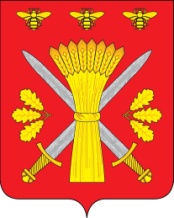 РОССИЙСКАЯ ФЕДЕРАЦИЯОРЛОВСКАЯ ОБЛАСТЬАДМИНИСТРАЦИЯ ТРОСНЯНСКОГО РАЙОНАПОСТАНОВЛЕНИЕот  29 января   .                                                                                   № 17             с.Тросна«Об утверждении положения о порядке расходования средств резервного фонда администрации Троснянского района»В соответствии с п. 2 статьи 11 и статьей 25 Федерального закона от 21 декабря . № 68-ФЗ «О защите населения, территорий от чрезвычайных ситуаций природного и техногенного характера», положениями статьи 81 Бюджетного кодекса Российской Федерации, администрация Троснянского района п о с т а н о в л я е т:1. Утвердить прилагаемое Положение о порядке расходования средств резервного фонда администрации Троснянского  района (Приложение).2. Настоящее постановление администрации Троснянского района разместить на сайте администрации района;3. Контроль за выполнением настоящего постановления оставляю за собой.Глава администрациирайона                                                                                                    А.И.НасоновПриложениек постановлениюадминистрации Троснянского района Орловской областиот 29.01. . №17Порядок использования бюджетных ассигнований резервного 
фонда администрации Троснянского района Орловской области
1. Общие положения1.1. Настоящий порядок использования бюджетных ассигнований резервного фонда администрации Троснянского района Орловской области (далее – Порядок) разработан для определения правил предоставления, использования, возврата средств резервного фонда администрации Трснянского  района Орловской области и отчетности об использовании этих средств.1.2. Резервный фонд администрации Троснянского района Орловской области (далее - резервный фонд) создается для финансирования непредвиденных расходов. Средства резервного фонда направляются на:1.2.1. Проведение аварийно-восстановительных работ и иных мероприятий, связанных с ликвидацией последствий стихийных бедствий и других чрезвычайных ситуаций:проведение неотложных аварийно-восстановительных работ и мероприятий, связанных с ликвидацией последствий стихийных бедствий и других чрезвычайных ситуаций, работ по устранению непосредственной опасности для жизни и здоровья людей на объектах жилищно-коммунального хозяйства, социальной сферы и других объектах, пострадавших в результате стихийного бедствия и (или) другой чрезвычайной ситуации;проведение поисковых и аварийно-спасательных работ, оплата расходов организаций, привлекаемых в установленном порядке для проведения аварийно-спасательных работ и иных мероприятий, связанных с ликвидацией последствий стихийных бедствий и других чрезвычайных ситуаций;поставка, закупка материальных ценностей из резерва материальных ресурсов для ликвидации чрезвычайной ситуации, их доставка и кратковременное хранение для первоочередного жизнеобеспечения пострадавших граждан;развертывание и содержание временных пунктов проживания и питания для эвакуируемых пострадавших граждан в течение необходимого срока, но не более 1 месяца;оказание единовременной материальной помощи пострадавшим гражданам и (или) их семьям.1.2.2. Реализацию мероприятий по ликвидации угроз и недопущению чрезвычайных ситуаций локального, муниципального характера (далее - ликвидация угрозы чрезвычайной ситуации).1.2.3. Осуществление других непредвиденных расходов для решения вопросов, отнесенных к компетенции исполнительных органов местной администрации, которые не могли быть предусмотрены при утверждении районного бюджета на текущий финансовый год и не могут быть отложены до внесения изменений в районный бюджет на текущий финансовый год или до утверждения районного бюджета на очередной финансовый год.1.3. Размер резервного фонда устанавливается решением Троснянского  районного Совета народных депутатов о районном бюджете на очередной финансовый год и на плановый период и не должен превышать 3 процентов утвержденного указанным нормативным правовым актом об утверждении бюджета общего объема расходов.1.4. Средства резервного фонда могут предоставляться юридическим и физическим лицам, зарегистрированным и проживающим в Троснянском районе Орловской области. Непосредственное финансирование расходов из резервного фонда производится через главных распорядителей средств районного бюджета.2. Порядок выделения средств из резервного фонда2.1. При возникновении необходимости выделения средств из резервного фонда заявители подготавливают ходатайство на имя главы администрации Троснянского района о выделении средств из резервного фонда администрации Троснянского района (далее - ходатайство) по форме, представленной в приложении 1 к настоящему Порядку.В качестве заявителя могут выступать:исполнительные органы местной администрации, осуществляющие полномочия в соответствующих направлению расходования средств резервного фонда сферах деятельности;комиссия по предупреждению и ликвидации чрезвычайных ситуаций и обеспечению пожарной безопасности Троснянского района;главы муниципальных образований Троснянского района;другие заинтересованные физические и юридические лица.Одновременно с ходатайством заявители представляют следующие документы:аналитическая записка, обосновывающая необходимость выделения средств из резервного фонда;подробная смета расходов с расшифровкой кодов операций сектора муниципального управления по каждому направлению расходования средств по форме согласно приложению 2 к настоящему Порядку;акт Главного управления МЧС России по Орловской области (в случае необходимости расходования ассигнований резервного фонда на ликвидацию последствий чрезвычайных ситуаций);справка отдела финансов и налоговой политики администрации Троснянского района об остатках средств резервного фонда на текущую дату (приложение 3 к настоящему Порядку).2.2. При возникновении необходимости выделения средств из резервного фонда бюджетам муниципальных образований в случаях, предусмотренных пунктом 1.2.1, главы муниципальных образований подготавливают и направляют соответствующее обращение в Комиссию по предупреждению и ликвидации чрезвычайных ситуаций и обеспечению пожарной безопасности Тросняского района.Одновременно с обращением главы муниципального образования представляются документы, обосновывающие размер запрашиваемых средств.К документам, обосновывающим размер запрашиваемых средств, относятся:протокол заседания комиссии по предупреждению и ликвидации чрезвычайных ситуаций обеспечению пожарной безопасности органа местного самоуправления (в случае необходимости расходования ассигнований резервного фонда на ликвидацию последствий чрезвычайных ситуаций локального характера);смета (заявка) на проведение работ и иных мероприятий, связанных с ликвидацией последствий стихийных бедствий и других чрезвычайных ситуаций;счета-фактуры с приложением расчётов произведённых затрат при проведении аварийно-спасательных работ;список граждан, пострадавших, в том числе лишившихся жилья, в результате стихийных бедствий и других чрезвычайных ситуаций, с указанием кратких сведений о виде и степени утраты (убытков и т.п.);акты обследования на каждый пострадавший объект с указанием характера и объёмов разрушений (повреждений) с приложением смет на проведение неотложных аварийно-восстановительных работ по каждому объекту или акты выполненных аварийно-восстановительных работ;справки страховых организаций (для застрахованных объектов);видео-, фотодокументы, подтверждающие факт наличия стихийных бедствий и других чрезвычайных ситуаций и (или) их последствия или объёмы и виды выполненных ремонтно-восстановительных работ и иных мероприятий по ликвидации последствий стихийных бедствий и других чрезвычайных ситуаций.В случае представления в Комиссию по предупреждению и ликвидации чрезвычайных ситуаций и обеспечению пожарной безопасности Троснянского  района смет (заявок) на проведение работ и иных мероприятий, связанных с ликвидацией последствий стихийных бедствий и других чрезвычайных ситуаций, счетов-фактур с приложением расчётов произведённых затрат при проведении аварийно-спасательных работ Комиссия по предупреждению и ликвидации чрезвычайных ситуаций и обеспечению пожарной безопасности Троснянского района направляет их в отдел архитектуры и строительства администрации Трснянского  района для проверки их достоверности.Отдел архитектуры и строительства администрации Троснянского района с участием других заинтересованных лиц и органов местной администрации в период времени, не превышающий семи рабочих дней, проводит проверку достоверности представленных смет и актов выполненных работ, по результатам которой готовит соответствующее заключение и направляет его вместе с представленными документами в Комиссию по предупреждению и ликвидации чрезвычайных ситуаций и обеспечению пожарной безопасности (далее КЧС и ПБ) Покровского района.После рассмотрения обращения главы муниципального образования и принятия по нему положительного решения Комиссия по предупреждению и ликвидации чрезвычайных ситуаций и обеспечению пожарной безопасности Троснянского района подготавливает ходатайство на имя главы администрации района о выделении средств из резервного фонда администрации Троснянского района Орловской области (далее – ходатайство) в порядке, указанном в пункте 2.1 настоящего Порядка.2.3. В случае соответствия направления расходования средств требованиям пункта 1.2 настоящего Порядка решением главы администрации Троснянского  района ходатайство о выделении средств из резервного фонда с прилагаемыми документами передается в управление делами администрации Троснянского  района для подготовки проекта распоряжения администрации Троснянского района о выделении средств из резервного фонда с приложением сметы расходов в пределах суммы, утвержденной главой администрации района.2.4. После подписания проекта распоряжения администрации Троснянского района главой района отдел финансов и налоговой политики администрации Троснянского района осуществляет перечисление средств в установленном бюджетным законодательством порядке.3. Контроль за использованием средств,
предоставленных из резервного фонда3.1. Главные распорядители средств районного бюджета и администрации муниципальных образований, которым выделяются средства резервного фонда, ежемесячно в срок до 10 числа месяца, следующего за отчетным, представляют в отдел финансов и налоговой политики администрации Троснянского района отчеты об использовании бюджетных ассигнований резервного фонда администрации Троснянского района отдельно по каждому принятому распоряжению по форме, представленной в приложении 4 к настоящему Порядку.3.2. Неиспользованный остаток бюджетных ассигнований резервного фонда подлежит возврату в районный бюджет в установленном бюджетным законодательством порядке в срок не позднее 10 числа месяца, следующего за отчетным.3.3. Отдел финансов и налоговой политики администрации Троснянского района ежеквартально представляет информацию об использовании средств резервного фонда в составе отчета об исполнении районного бюджета главе администрации района и в районный Совет народных депутатов.Приложение 1к Порядку использования бюджетных ассигнований резервного фонда администрации Троснянского районаОрловской областиУтверждаюв сумме __________ рублейГлава администрацииТроснянского района Орловской области			А.И.Насонов«	» 			 20	 г.Ходатайствоо выделении средств из резервного фонда администрацииТроснянского района Орловской областиНа основании пункта 2.1 Порядка использования бюджетных ассигнований резервного фонда администрации Троснянского района Орловской области прошу  Вас выделить из резервного фонда администрации района Троснянского Орловской области финансовые средства в сумме 				 рублей на(наименование направления расходования средств)Руководитель 												наименование органа (организации) ЗаявителяФамилия, имя, отчество руководителя Заявителя				        личная подпись руководителя ЗаявителяПриложение 2к Порядку использования бюджетных ассигнований резервного фонда администрации Троснянского районаОрловской областиУтверждаюГлава администрацииТроснянского района Орловской области			А.И.Насонов«	» 			 20	 г.Смета расходовНа														наименование направления расходования средств резервного фонда													рублейПриложение 3к Порядку использования бюджетных ассигнований резервного фонда администрации Тросняского районаОрловской областиСправкаоб остатках нераспределенных бюджетных ассигнованийрезервного фонда администрации Троснянского района Орловской областина «	» 			 20	 г.Начальник отдела финансов и налоговой политики администрацииТроснянского  района Орловской области			/			/Подпись		             расшифровка подписи«	» 			 20	 г.Утверждаюв сумме _______________________________ рублейГлава администрацииТроснянского района Орловской области			А.И.Насонов«	» 			 .Ходатайствоо выделении средств из резервного фонда администрацииТроснянского района Орловской областиНа основании пункта 2.1 Порядка использования бюджетных ассигнований резервного фонда администрации Троснянского района Орловской области прошу  Вас выделить из резервного фонда администрации района Троснянского Орловской области финансовые средства в сумме 				 рублей на______________________________________________________________________(наименование направления расходования средств)Начальник отдела ГО ЧС и МРадминистрации района                                                          С.А.БувинаобразецГлаве администрацииТроснянского района Орловской областиА.И.Насонову                                                               Начальника отдела ГО ЧС и МР                                                                      администрации Троснянского района                                                                                                                    С.А.БувинаАналитическая запискаВ 11 часов 10 минут 5 января 2015 года в Службу ЕДДС администрации Троснянского района поступил звонок о возгорании жилого дома №4 в с.Жерновец,  Жерновецкого сельского поселения. В результате пожара данный дом, со всем находящимся внутри имуществом и документами, огнем уничтожен полностью, что подтверждено    справкой выданной Отделением надзорной деятельности по Троснянскому району от 12.01.2015 года №6-2-27-17.12 января 2015 года от гражданки Ерошкиной Людмилы Васильевны поступило заявление с просьбой оказания ей материальной помощи в связи со случившимся пожаром.Согласно п.1.2.3. Постановления администрации Троснянского района от 29 января 2014 года №17 «Об утверждении положения о порядке расходования средств резервного фонда администрации Троснянского района» предусмотрено выделение денежных средств из резервного фонда на оказание материальной помощи. Предлагаю оказать материальную помощь Иванову  Ивану Ивановичу  в связи со случившимся пожаром.16 января 2015 года                                                    С.А.БувинаПриложения:1.Справка отдела финансов администрации Троснянского  района об остатках ассигнований резервного фонда на текущую дату.Дата, номерКол-во листов2.Аналитическая записка.Кол-во листов3.Смета расходов (акт выполненных работ).Кол-во листов4.Акт Главного управления МЧС России по Орловской области (в случае необходимости    расходования ассигнований резервного фонда на ликвидацию последствий чрезвычайных ситуаций)Дата, номерКол-во листовКол-во листовКол-во листовКол-во листовКол-во листовНаименование расходовКОСГУСуммаИтогоXБюджетные ассигнования резервного фонда администрации Троснянскогорайона Орловской областиОбъем средств по принятым распоряжениям администрации Троснянского района Орловской области о выделении средств резервного фонда администрации Троснянского района Орловской областиОстаток бюджетных ассигнований резервного фонда администрации Троснянского  района Орловской областиПриложения:1.Справка отдела финансов администрации Троснянского  района об остатках ассигнований резервного фонда на текущую дату.2.Аналитическая записка.3Заявление пострадавшего4Справка отделения надзорной деятельности по Троснянскому району